Муниципальное Бюджетное Общеобразовательное Учреждение Николаевская средняя   школаСОГЛАСОВАНО                                                                                                                                                             УТВЕРЖДАЮЗаместитель директора по УВР                                                                                                                                     Директор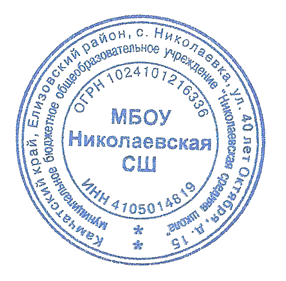 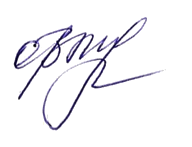 МБОУ Николаевская СШ                                                                                                                                              МБОУ Николаевская СШ______________ ( Т.В.Ревенок)                                                                                                                                     ____________(О.В.Муравьёва)РАБОЧАЯ ПРОГРАММАпо  технологии, 3 классУМК «Перспектива»Учитель:      Дмитриева Наталья Дмитриевнас. Николаевка2018 - 2019  учебный годКАЛЕНДАРНО – ТЕМАТИЧЕСКОЕ ПЛАНИРОВАНИЕпо технологии в 3 классеЭлементы рабочей программыСодержание элементов рабочей программы1.Пояснительная записка Настоящая рабочая программа составлена для учащихся 3 класса общеобразовательного учреждения в соответствии с Федеральным компонентом государственного образовательного стандарта начального общего образования, Концепции  духовно-нравственного развития и воспитания личности гражданина России,   планируемых результатов  начального общего образования,  на основе авторской  программы Н. И. Роговцевой, С. В. Анащенковой «Технология», утвержденной МО РФ, по технологии.Учебно – методический комплект:1.Роговцева Н.И., Богданова Н.В., Шипилова Н.В. Технология: Учебник: 3 класс.М.: Просвещение, 20152. Роговцева Н.И., Богданова Н.В., Добромыслова Н.В. Технология: Рабочая тетрадь: 3 класс.М.: Просвещение, 20153.Роговцева Н.И., Богданова Н.В., Добромыслова Н.В. Уроки технологии: 3 класс. М.: ВАКО, 2015 4.Программа «Технология 1-4»  Н.И.Роговцева, С.В. Анащенкова.Цели изучения технологии в начальной школе:● приобретение личного опыта как основы обучения и познания;● приобретение первоначального опыта практической преобразовательной деятельности на основе овладения технологическими знаниями, технико-технологическими умениями и проектной деятельностью;● формирование позитивного эмоционально-ценностного отношения к труду и людям труда.Основные задачи курса:● духовно-нравственное развитие учащихся; освоение нравственно-этического и социально-исторического опыта человечества, отражённого в материальной культуре; развитие эмоционально-ценностного отношения к социальному миру и миру природы через формирование позитивного отношения к труду и людям труда; знакомство с современными профессиями;● формирование идентичности гражданина России в поликультурном многонациональном обществе на основе знакомства с ремёслами народов России; развитие способности к равноправному сотрудничеству на основе уважения личности другого человека; воспитание толерантности к мнениям и позиции других;● формирование целостной картины мира (образа мира) на основе познания мира через осмысление духовно-психологического содержания предметного мира и его единства с миром природы, на основе освоения трудовых умений и навыков, осмысления технологии процесса изготовления изделий в проектной деятельности;● развитие познавательных мотивов, интересов, инициативности, любознательности на основе связи трудового и технологического образования с жизненным опытом и системой ценностей ребёнка, а также на основе мотивации успеха, готовности к действиям в новых условиях и нестандартных ситуациях;● формирование на основе овладения культурой проектной деятельности:- внутреннего плана деятельности, включающего целеполагание, планирование (умения составлять план действий и применять его для решения учебных задач), прогнозирование (предсказание будущего результата при различных условиях выполнения действия), контроль, коррекцию и оценку:- умений переносить усвоенные в проектной деятельности теоретические знания о технологическом процессе в практику изготовления изделий ручного труда, использовать технологические знания при изучении предмета «Окружающий мир» и других школьных дисциплин; - коммуникативных умений в процессе реализации проектной деятельности (умения выслушивать и принимать разные точки зрения и мнения, сравнивая их со своей, распределять обязанности, приходить к единому решению в процессе обсуждения, т. е. договариваться, аргументировать свою точку зрения, убеждать в правильности выбранного способа и т. д.);●формирование первоначальных конструкторско-технологических знаний и технико-технологических умений на основе обучения работе с технологической документацией (технологической картой), строгого соблюдения технологии изготовления изделий, освоения приёмов и способов работы с различными материалами и инструментами, неукоснительного соблюдения правил техники безопасности, работы с инструментами, организации рабочего места:● формирование первоначальных умений поиска необходимой информации в различных источниках, проверки, преобразования, хранения, передачи имеющейся информации, а также навыков использования компьютера;●развитие творческого потенциала личности в процессе изготовления изделий и реализации проектов.Особенность программы заключается в том, что она обеспечивает изучение начального курса технологии через осмысление младшим школьником деятельности человека на земле, на воде, в воздухе и в информационном пространстве. Человек при этом рассматривается как создатель духовной культуры и творец рукотворного мира. Особое внимание в программе отводится практическим работам, при выполнении которых учащиеся:- знакомятся с рабочими технологическими операциями, порядком их выполнения при изготовлении изделия, учатся подбирать необходимые материалы и инструменты;- овладевают отдельными технологическими операциями (способами работы) — разметкой, раскроем, сборкой, отделкой и др.;- знакомятся со свойствами материалов, инструментами и машинами, помогающими человеку при обработке сырья и создании предметного мира;- знакомятся с законами природы, знание которых необходимо при выполнении работы:- учатся экономно расходовать материалы;- осваивают проектную деятельность (учатся определять цели и задачи, составлять план, выбирать средства и способы деятельности, распределять обязанности в паре и группе, оценивать результаты, корректировать деятельность);- учатся преимущественно конструкторской деятельности; - знакомятся с природой и использованием её богатств человеком.Проектная деятельность и работа с технологическими картами формируют у учащихся умения ставить и принимать задачу, планировать последовательность действий и выбирать необходимые средства и способы их выполнения. Решение конструкторских, художественно-конструкторских и технологических задач заложит развитие основ творческой деятельности, конструкторско-технологического мышления, пространственного воображения, эстетических представлений, формирования внутреннего плана действий, мелкой моторики рук.В ходе преобразовательной творческой деятельности будут заложены основы таких социально ценных личностных и нравственных качеств, как трудолюбие, организованность, добросовестное и ответственное отношение к делу, инициативность, любознательность, потребность помогать другим, уважение к чужому труду и результатам труда, культурному наследию.1.1. Описание места учебного предмета в учебном плане На изучение технологии в 3 классе отводится 1 ч в неделю. Курс рассчитан на  34 ч -  (34 учебные недели).1.2. Предметные результаты освоения конкретного учебного предметаПредметные результаты1. Получение первоначальных представлений о созидательном и нравственном значении труда в жизни человека и общества, о мире профессий и важности правильного выбора профессии.2. Формирование первоначальных представлений о материальной культуре как продукте предметно-преобразующей деятельности человека.3. Приобретение навыков самообслуживания, овладение технологическими приёмами ручной обработки материалов, освоение правил техники безопасности.4. Использование приобретённых знаний и умений для творческого решения несложных конструкторских, художественно-конструкторских (дизайнерских), технологических и организационных задач.5. Приобретение первоначальных знаний о правилах создания предметной и информационной среды и умения применять их для выполнения учебно-познавательных и проектных художественно-конструкторских задач.Планируемые результаты к концу 3 классаУчащиеся должны знать (понимать):♦ названия и назначения материалов (бумага, ткань):♦ приемы черчения эскиза, правила написания цифр на эскизе;♦ названия и назначения ручных инструментов;♦ правила безопасности труда и личной гигиены при работе с указанными инструментами;♦ алгоритм изготовления изделий из бумаги, ниток, ткани и различных материалов;♦ порядок подготовки к работе и последовательность заданной работы.Учащиеся должны уметь:♦ рассматривать и анализировать изделие (определять его назначение, материал, способ соединения деталей, последовательность изготовления);♦ правильно организовать свое рабочее место, поддерживать порядок во время работы;♦ соблюдать правила безопасности труда и личной гигиены;♦ экономно размечать материалы с помощью шаблонов, сгибать листы в несколько раз, резать бумагу и ткань ножницами по линиям разметки, соединять детали с помощью клея, вышивать, работать с разными материалами.2.Содержание учебного предмета(на класс)3. Критерии оцениванияОценка выполнения практических работОценка «5» тщательно спланирован труд и рационально организовано рабочее место;правильно выполнялись приемы труда, самостоятельно и творчески выполнялась работа;изделие изготовлено с учетом установленных требований;полностью соблюдались правила техники безопасности.Оценка «4» допущены незначительные недостатки в планировании труда и организации рабочего места;в основном правильно выполняются приемы труда;работа выполнялась самостоятельно;изделие изготовлено с незначительными отклонениями;полностью соблюдались правила техники безопасности.Оценка «3» имеют место недостатки в планировании труда и организации рабочего места;отдельные приемы труда выполнялись неправильно;самостоятельность в работе была низкой;изделие изготовлено с нарушением отдельных требований;не полностью соблюдались правила техники безопасности.Оценка «2» имеют место существенные недостатки в планировании труда и организации рабочего места;неправильно выполнялись многие приемы труда;самостоятельность в работе почти отсутствовала;изделие изготовлено со значительными нарушениями требований;не соблюдались многие правила техники безопасности.Примерные нормы оценок знаний и  умений  учащихся по устному опросуОценка «5» ставится, если учащийся:•	полностью освоил учебный материал;•	умеет изложить его своими словами;•	самостоятельно подтверждает ответ конкретными примерами;•	правильно и обстоятельно отвечает на дополнительные вопросы учителя.Оценка «4» ставится, если учащийся•	в основном усвоил учебный материал, допускает незначительные ошибки при его изложении своими словами;•	подтверждает ответ конкретными примерами;•	правильно отвечает на дополнительные вопросы учителя.Оценка «3» ставится, если учащийся:•	не усвоил существенную часть учебного материала;•	допускает значительные ошибки при его изложении своими словами;•	затрудняется подтвердить ответ конкретными примерами;слабо отвечает на дополнительные вопросы.Оценка «2» ставится, если учащийся:•	почти не усвоил учебный материал;•	не может изложить его своими словами;•	не может подтвердить ответ конкретными примерами;•	не отвечает на большую часть дополнительных вопросов учителя.Оценивание теста  учащихся производится по следующей системе:«5» - получают учащиеся, справившиеся с работой 100 - 90 %;«4» - ставится в том случае, если верные ответы составляют 80 % от общего количества;«3» - соответствует работа, содержащая 50 – 70 % правильных ответов.Критерии оценки проекта:1.      Оригинальность темы и идеи проекта.2.     Конструктивные параметры (соответствие конструкции изделия; прочность, надежность; удобство использования).3.      Технологические критерии (соответствие документации; оригинальность применения и сочетание материалов; соблюдение правил техники безопасности).4.     Эстетические критерии (композиционная завершенность; дизайн изделия; использование традиций народной культуры).5.     Экономические критерии (потребность в изделии; экономическое обоснование; рекомендации к использованию; возможность массового производства).6.     Экологические критерии (наличие ущерба окружающей среде при производстве изделия; возможность использования вторичного сырья, отходов производства; экологическая безопасность).7.     Информационные критерии (стандартность проектной документации; использование дополнительной информации).№п/пТемаПланируемые результаты обученияПланируемые результаты обученияПланируемые результаты обученияКол – во часов ДатаДата№п/пТемаПредметные умения (освоение предметных знаний)Предметные умения (освоение предметных знаний)УУД (научить учится)Кол – во часов По плануФактЗнакомство с учебником  (1ч)Знакомство с учебником  (1ч)Знакомство с учебником  (1ч)Знакомство с учебником  (1ч)Знакомство с учебником  (1ч)Знакомство с учебником  (1ч)Знакомство с учебником  (1ч)Знакомство с учебником  (1ч)1Как работать с учебником.отбор необходимых для работы над изделием материалов, инструмен-тов, последовательность действий при работе над изделием, умение вычислять стоимость изделия.отбор необходимых для работы над изделием материалов, инструмен-тов, последовательность действий при работе над изделием, умение вычислять стоимость изделия.П: применять знания, полученные в 1—2 класса нарисовать маршрутную карту города.Р:оценивать свои  результатов.К: адекватно использовать речевые средства в рамках учебного диалога. Л:уметь самостоятельно пользоваться учебником и рабочей тетрадью для 3 класса1Человек и земля  (21ч)Человек и земля  (21ч)Человек и земля  (21ч)Человек и земля  (21ч)Человек и земля  (21ч)Человек и земля  (21ч)Человек и земля  (21ч)Человек и земля  (21ч)2Архитектура. Работа с бумагой. Изделие «Дом»Формировать  умение анализировать готовое изделие, составлять план работы; научить различать форматы бумаги: А4 и А3; на практическом уровне показать значение клапанов присклеивании развёртки.П:объяснять значение новых понятий и использовать их в активном словаре;определять различия архитектурных особенностей и обосновывать своё мнение; определять инструменты при работе с проволокой и обосновывать свой выбор; использовать различные виды соединений природного материала и обосновывать свой выбор; использовать приобретённые знания при создании проекта «Двор моей мечты». Р:адекватно использовать речевые средства в рамках учебного диалога; формулировать понятные высказывания в рамках учебного диалога, используя термины;  формулировать собственное мнение; приходить к согласованному мнению в совместной деятельности, выполнять учебное задание, используя план;  выполнять учебное действие, используя условные знаки; выполнять учебное задание по чертежу. К:выполнять взаимопроверку и корректировку учебного задания.П:объяснять значение новых понятий и использовать их в активном словаре;определять различия архитектурных особенностей и обосновывать своё мнение; определять инструменты при работе с проволокой и обосновывать свой выбор; использовать различные виды соединений природного материала и обосновывать свой выбор; использовать приобретённые знания при создании проекта «Двор моей мечты». Р:адекватно использовать речевые средства в рамках учебного диалога; формулировать понятные высказывания в рамках учебного диалога, используя термины;  формулировать собственное мнение; приходить к согласованному мнению в совместной деятельности, выполнять учебное задание, используя план;  выполнять учебное действие, используя условные знаки; выполнять учебное задание по чертежу. К:выполнять взаимопроверку и корректировку учебного задания.13Городские постройки. Работа с проволокой. Изделие «Телебашня»Отработать навык выполнения технического рисунка.П:объяснять значение новых слов и использовать их в активном словаре; определять инструменты для работы с проволокой и обосновывать свой выбор формулировать понятные высказывания в рамках учебного диалога. Р:выполнять учебное действие, используя план; выполнять учебное действие, используя правило.Л:проявлять интерес к объектам социального назначения.П:объяснять значение новых слов и использовать их в активном словаре; определять инструменты для работы с проволокой и обосновывать свой выбор формулировать понятные высказывания в рамках учебного диалога. Р:выполнять учебное действие, используя план; выполнять учебное действие, используя правило.Л:проявлять интерес к объектам социального назначения.14Парк. Работа с природным материалом и пластилином.Умение работать по плану.П:объяснять значение новых понятий и использовать их в активном словаре; определять виды соединений природного материала и обосновывать свой выбор; формулировать понятные высказывания в рамках учебного диалога, используя термины; Р:приходить к общему мнению в совместной деятельности выполнять учебное действие, используя план; К:оценивать выполнение учебного задания.Л: проявлять интерес к ландшафтному дизайну.П:объяснять значение новых понятий и использовать их в активном словаре; определять виды соединений природного материала и обосновывать свой выбор; формулировать понятные высказывания в рамках учебного диалога, используя термины; Р:приходить к общему мнению в совместной деятельности выполнять учебное действие, используя план; К:оценивать выполнение учебного задания.Л: проявлять интерес к ландшафтному дизайну.15,6Детская площадка. Работа с бумагой.  Умениесамостоятельно составлять план работы и работать над изделием в мини-группах, учить самостоятельнопроводить презентацию групповой работы по плану и оценивать ре-зультат по заданным критериям.П:использовать приобретённые знания при выполнении задания. Р:адекватно взаимодействовать и представлять результат деятельности группы;  проявлять ответственность при выполнении учебного задания в рамках групповой деятельности. выполнять задание в соответствии с планом. К:распределять обязанности для выполнения учебного задания.Л: выполнять проект «Двор моей мечты» (детская площадка).П:использовать приобретённые знания при выполнении задания. Р:адекватно взаимодействовать и представлять результат деятельности группы;  проявлять ответственность при выполнении учебного задания в рамках групповой деятельности. выполнять задание в соответствии с планом. К:распределять обязанности для выполнения учебного задания.Л: выполнять проект «Двор моей мечты» (детская площадка).27Ателье мод. Украшение платочка монограммой. Стебельчатый шов. Научить различать распространённые натуральные и синтетические ткани; отработать алгоритм выполнения стебельчатого шва в работе над изделием «Украшение платочка монограммой».П:объяснять значение новых понятий и использовать их в активном словаре; определять различия профессий, связанных с процессом изготовления одежды, и обосновывать своё мнение. адекватно использовать речевые средства в рамках учебного диалога. Р:выполнять учебное задание, используя условные знаки.К:выполнять учебное задание по плану, с взаимопроверкой. Л:проявлять интерес к процессу создания выкройки.П:объяснять значение новых понятий и использовать их в активном словаре; определять различия профессий, связанных с процессом изготовления одежды, и обосновывать своё мнение. адекватно использовать речевые средства в рамках учебного диалога. Р:выполнять учебное задание, используя условные знаки.К:выполнять учебное задание по плану, с взаимопроверкой. Л:проявлять интерес к процессу создания выкройки.18Аппликация из ткани. Украшение фартука. Петельный шов.Отработать алгоритм выполнения петельного шва в работе над изделием «Украшение фартука».П:объяснять значение новых понятий и использовать их в активном словаре; определять вид одежды в соответствии с её назначением; использовать приобретённые знания в оформлении эскиза школьной формы. Р:формулировать понятные высказывания в рамках учебного диалога; выполнять учебное действие, используя план. Л: проявлять интерес к истории создания одежды.П:объяснять значение новых понятий и использовать их в активном словаре; определять вид одежды в соответствии с её назначением; использовать приобретённые знания в оформлении эскиза школьной формы. Р:формулировать понятные высказывания в рамках учебного диалога; выполнять учебное действие, используя план. Л: проявлять интерес к истории создания одежды.19Изготовление тканей. Работа с бумагой и шерстяной нитью. Развивать умениясочетать цвета в композиции, размечать по линейке.П:объяснять значение новых понятий и использовать их в активном словаре; определять состав и свойства ткани и обосновывать своё мнение.  формулировать понятные высказывания в рамках учебного диалога, используя термины; Р:приходить к общему мнению в совместной деятельности. выполнять учебное действие, используя план, проводить исследование тканей и оформлять данные в таблицу; сопоставлять образец ткани с её описанием при составлении коллекции тканей.Л: проявлять интерес к истории создания тканей, в частности орнаментальных.П:объяснять значение новых понятий и использовать их в активном словаре; определять состав и свойства ткани и обосновывать своё мнение.  формулировать понятные высказывания в рамках учебного диалога, используя термины; Р:приходить к общему мнению в совместной деятельности. выполнять учебное действие, используя план, проводить исследование тканей и оформлять данные в таблицу; сопоставлять образец ткани с её описанием при составлении коллекции тканей.Л: проявлять интерес к истории создания тканей, в частности орнаментальных.110Вязание. Работа с шерстяной нитьюНаучить пользоваться правилами работы при вязании крючком; от-работать навык составления плана работы.П:объяснять значение новых понятий и использовать их в активном словаре; пользоваться правилами работы при вязании крючком.К:использовать речевые средства в рамках учебного диалога, отработать навык составления плана работы.Р:Выполнять учебное действие,  используя алгоритм. Л:проявлять интерес к истории возникновения вязания.использовать приёмы переплетения и обосновывать свой выбор; выполнять переплетениеП:объяснять значение новых понятий и использовать их в активном словаре; пользоваться правилами работы при вязании крючком.К:использовать речевые средства в рамках учебного диалога, отработать навык составления плана работы.Р:Выполнять учебное действие,  используя алгоритм. Л:проявлять интерес к истории возникновения вязания.использовать приёмы переплетения и обосновывать свой выбор; выполнять переплетение111Одежда для карнавала. Работа с тканью. Познакомить с последовательностью крахмаления ткани, со способами создания карнавального костюма изподручных средствП:объяснять значение новых понятий и использовать их в активном словаре; определять виды швов, их назначение и обосновывать своё мнение. К:использовать речевые средства для представления результата. Р:оформлять эскиз маски с учётом образа и подбирать материалы для изготовления маски; выполнять маску по своему эскизу; сопоставлять эскиз маски и её образ при выборе материалов для выполнения. Л:проявлять интерес к изучению темы; проявлять желание узнать историю карнавального костюма.рассказывать историю появления карнавала.П:объяснять значение новых понятий и использовать их в активном словаре; определять виды швов, их назначение и обосновывать своё мнение. К:использовать речевые средства для представления результата. Р:оформлять эскиз маски с учётом образа и подбирать материалы для изготовления маски; выполнять маску по своему эскизу; сопоставлять эскиз маски и её образ при выборе материалов для выполнения. Л:проявлять интерес к изучению темы; проявлять желание узнать историю карнавального костюма.рассказывать историю появления карнавала.112Бисероплетение. Работа с леской и бисером. Научить плести из бисера браслетик.П:объяснять значение новых понятий и использовать их в активном словаре; определять инструменты, приспособления для бисероплетения и обосновывать своё мнение. К:формулировать высказывание, используя термины, в рамках учебного диалога. Р:выполнять учебное действие, используя план и схему плетения; выполнять взаимопроверку учебного задания, рассказывать историю появления бисероплетения. Л:проявлять интерес к истории создания изделий из бисера, в частности орнаментальных.П:объяснять значение новых понятий и использовать их в активном словаре; определять инструменты, приспособления для бисероплетения и обосновывать своё мнение. К:формулировать высказывание, используя термины, в рамках учебного диалога. Р:выполнять учебное действие, используя план и схему плетения; выполнять взаимопроверку учебного задания, рассказывать историю появления бисероплетения. Л:проявлять интерес к истории создания изделий из бисера, в частности орнаментальных.113Кафе «Кулинарная сказка».  Работа с бумагой. Научить детей использовать таблицу мер веса продуктов в граммах; развивать навыки выполнения чертежей, навыки конструирования.П: уметь пользоваться таблицей мер веса продуктов; К: уметь советоваться при выборе блюд и способах определения массы продуктов при помощи мерок. Р: самостоятельно составлять план работы над изделием, собирать конструкцию из бумаги с помощью дополнительных приспособлений; сконструировать изделие «Весы». Л:знакомство с работой кафе, профессиональными обязанностями повара, кулинара, официанта. Правила поведения в кафе.П: уметь пользоваться таблицей мер веса продуктов; К: уметь советоваться при выборе блюд и способах определения массы продуктов при помощи мерок. Р: самостоятельно составлять план работы над изделием, собирать конструкцию из бумаги с помощью дополнительных приспособлений; сконструировать изделие «Весы». Л:знакомство с работой кафе, профессиональными обязанностями повара, кулинара, официанта. Правила поведения в кафе.114Фруктовый завтрак. Работа со съедобными материалами. Отработать правила работы ножом; научить работать со съедобными материалами;П:применять правила поведения при приготовлении пищи; приготовить салат «Фруктовый завтрак»К: советоваться какие ингредиенты  будут использовать для приготовления салата? Какие кухонные приспособления  понадобятся? Р: выполнять действия  на разделочной доске, знать для чего стаканы и миска, нож и ложка: правила работы ножом.Л:уметь пользоваться ножом и разделочной доской, пользоваться рецептом,смешивать ингредиенты развивать чувство взаимовыручки в процессе совместной трудовой деятельности, воспитывать желание учиться готовить.П:применять правила поведения при приготовлении пищи; приготовить салат «Фруктовый завтрак»К: советоваться какие ингредиенты  будут использовать для приготовления салата? Какие кухонные приспособления  понадобятся? Р: выполнять действия  на разделочной доске, знать для чего стаканы и миска, нож и ложка: правила работы ножом.Л:уметь пользоваться ножом и разделочной доской, пользоваться рецептом,смешивать ингредиенты развивать чувство взаимовыручки в процессе совместной трудовой деятельности, воспитывать желание учиться готовить.115Работа с тканью. Колпачок для яиц. Отрабатывать навыки работы с тканью; знакомить с возможностями использования синтепона на практическом уровне.П: уметь размечать детали по линейке, Работать с выкройкой, использовать швы «вперёд иголку» и «через край»; уметь определять свойства синтепона, Р: выставка работ учащихсяанализ своих работ и работ одноклассников по критериям: аккуратность, законченность, функциональность.Л:узнать о преимуществах синтепона.П: уметь размечать детали по линейке, Работать с выкройкой, использовать швы «вперёд иголку» и «через край»; уметь определять свойства синтепона, Р: выставка работ учащихсяанализ своих работ и работ одноклассников по критериям: аккуратность, законченность, функциональность.Л:узнать о преимуществах синтепона.116Кулинария. Работа с продуктами питания для холодных закусок. Формировать умениесамостоятельно составлять план и работать по нему, работать ножом;П: учиться самостоятельно изготавливать холодные закускиК: уметь распределять работу с товарищами в группе; приготовить бутерброды и закуску «Радуга на шпажке»Р: рассказывать,  какие вопросы и трудности возникли, при составлении плана. Л:воспитывать чувство взаимовыручки; учить самостоятельному изготовлению холодных закусок.П: учиться самостоятельно изготавливать холодные закускиК: уметь распределять работу с товарищами в группе; приготовить бутерброды и закуску «Радуга на шпажке»Р: рассказывать,  какие вопросы и трудности возникли, при составлении плана. Л:воспитывать чувство взаимовыручки; учить самостоятельному изготовлению холодных закусок.117Сервировка стола. Работа с бумагой.  Формировать умение выполнять работу с использованием орнаментальной симметрии; Уметь находить примеры, где встречали изображения с выраженной симметрией. Называть    классификации видов симметрии.П:самостоятельно придумывать декоративные элементы и оформлять изделие; сделать салфетницу из бумаги и картона.Р: анализировать образцы изделий,  обсуждать план работы; умение работы с бумагой, самостоятельного оформления изделия.К: уметь распределять работу с товарищами в группе. Л: П:самостоятельно придумывать декоративные элементы и оформлять изделие; сделать салфетницу из бумаги и картона.Р: анализировать образцы изделий,  обсуждать план работы; умение работы с бумагой, самостоятельного оформления изделия.К: уметь распределять работу с товарищами в группе. Л: 118Магазин подарков. Лепка. Совершенствовать навыкилепки из теста, проведения анализа готового изделия, составления плана работы.П:самостоятельно замешивать солёное тесто и использовать различные приёмы лепки из теста;определять место приобретения различных подарков и обосновывать своё мнение; определять вид подарка в зависимости от получателя и повода  и обосновывать своё мнение. К:ответственность при выполнении учебного задания в рамках групповой деятельности; Р:сделать брелок из солёного теста. Л:П:самостоятельно замешивать солёное тесто и использовать различные приёмы лепки из теста;определять место приобретения различных подарков и обосновывать своё мнение; определять вид подарка в зависимости от получателя и повода  и обосновывать своё мнение. К:ответственность при выполнении учебного задания в рамках групповой деятельности; Р:сделать брелок из солёного теста. Л:119Работа с природными материалами. Золотистая соломка.Отрабатывать приёмы работы с соломкой; формировать умение составлять композицию, учитывая особенности природного материалаП: знать способы обработки соломки, уметь выполнять из соломки свои композиции. К: делиться мнениями  о фонах для аппликации из соломки и обосновывать своё мнение.Р:определять цветовое решение для оформления подарка и обосновывать своё мнение; осознание собственных достижений при освоении темы. Л:развивать навыки коллективной работыП: знать способы обработки соломки, уметь выполнять из соломки свои композиции. К: делиться мнениями  о фонах для аппликации из соломки и обосновывать своё мнение.Р:определять цветовое решение для оформления подарка и обосновывать своё мнение; осознание собственных достижений при освоении темы. Л:развивать навыки коллективной работы120Работа с бумагой и картоном. Упаковка подарков.Совершенствовать навыкилепки из теста, проведения анализа готового изделия, составления плана работы.Р: уметь составлять план работы, упаковывать подарок, учитывая его форму и назначение. К: уметь обсуждать    сочетание цвета в композиции; проводить групповой анализ образца изделия «Упаковка подарков». П:изготовить изделие «Упаковка подарков». Л:Проявлять:  интерес к изучению темы;позитивное отношение к  процессу: конструирования изделий;составления инструкции сборки фургона.Р: уметь составлять план работы, упаковывать подарок, учитывая его форму и назначение. К: уметь обсуждать    сочетание цвета в композиции; проводить групповой анализ образца изделия «Упаковка подарков». П:изготовить изделие «Упаковка подарков». Л:Проявлять:  интерес к изучению темы;позитивное отношение к  процессу: конструирования изделий;составления инструкции сборки фургона.121Автомастерская Работа с картоном. КонструированиеПознакомить с правилами построения развёртки и склеивания геометрического тела на практическом уровне.Р: составлять план сборки фургона, собирать фургон, используя составленную инструкцию.П: собирать модель «фургон Мороженое» из металлического конструктора, используя выбранные детали. Определять вид деятельности человека по его профессии.К: проявлять ответственность при выполнении учебного задания в рамках групповой деятельности;осознание собственных достижений при освоении темы. Л:определять вид геометрического тела по количеству граней и обосновывать своё мнение.Р: составлять план сборки фургона, собирать фургон, используя составленную инструкцию.П: собирать модель «фургон Мороженое» из металлического конструктора, используя выбранные детали. Определять вид деятельности человека по его профессии.К: проявлять ответственность при выполнении учебного задания в рамках групповой деятельности;осознание собственных достижений при освоении темы. Л:определять вид геометрического тела по количеству граней и обосновывать своё мнение.122Работа с металлическим конструктором. Закреплять умение проводить анализ готового изделия и на его основе самостоятельно составлять технологическую карту и план работы.Р:использовать приобретённые знания для составления инструкции сборки грузовика, адекватно использовать речевые средства для представления результата в рамках учебного диалога.К:приходить к общему мнению в совместной деятельности; адекватно представлять результат деятельности группы, осознание собственных достижений при освоении темы и выполнения теста. Л:определять вид геометрического тела по количеству граней и обосновывать своё мнение;определять необходимые детали для сборки модели автомобиля и обосновывать своё мнение.Р:использовать приобретённые знания для составления инструкции сборки грузовика, адекватно использовать речевые средства для представления результата в рамках учебного диалога.К:приходить к общему мнению в совместной деятельности; адекватно представлять результат деятельности группы, осознание собственных достижений при освоении темы и выполнения теста. Л:определять вид геометрического тела по количеству граней и обосновывать своё мнение;определять необходимые детали для сборки модели автомобиля и обосновывать своё мнение.1Человек и вода    (4ч)Человек и вода    (4ч)Человек и вода    (4ч)Человек и вода    (4ч)Человек и вода    (4ч)Человек и вода    (4ч)Человек и вода    (4ч)Человек и вода    (4ч)23Конструирование. Формировать на практическом уровне умение использовать новый вид соединения материалов (натягивание нитей);П:раскрывать значение понятий «мост», «виадук», «акведук», «путепровод», «балка», «пролёт», «пилон», «трос», «кабель», «конструкция» и использовать их в активном словаре. К:формулировать понятные для партнёра высказывания, используя термины в рамках учебного диалога, выполнять учебное действие, используя план; Р:выполнять самооценку учебного задания, определять тип моста по назначению и обосновывать своё мнение; определять назначение моста по названию и обосновывать своё мнение.Л:проявлять интерес к истории мостостроения; рассказывать: об истории появления и развития мостостроения;  о видах моста по назначению;П:раскрывать значение понятий «мост», «виадук», «акведук», «путепровод», «балка», «пролёт», «пилон», «трос», «кабель», «конструкция» и использовать их в активном словаре. К:формулировать понятные для партнёра высказывания, используя термины в рамках учебного диалога, выполнять учебное действие, используя план; Р:выполнять самооценку учебного задания, определять тип моста по назначению и обосновывать своё мнение; определять назначение моста по названию и обосновывать своё мнение.Л:проявлять интерес к истории мостостроения; рассказывать: об истории появления и развития мостостроения;  о видах моста по назначению;124Водный транспорт. Работа с бумагой. Формировать умение самостоятельно организовывать собственнуюдеятельность.П:объяснять значение понятий «акватория» «судно», «корабль», «лодка», «паром», «яхта», «баржа», «верфь», «кораблестроитель», «порт» и использовать их в активном словаре; К:адекватно использовать речевые средства в рамках учебного диалога. Р:знать алгоритм выполнения подвижного соединения деталей пластмассового конструктора: конст-руировать макет яхты; оформлять модель баржи из пластмассового конструктора и презентовать изделие. Л:рассказывать: о видах водного транспорта; о способах соединения деталей пластмассового конструктора.П:объяснять значение понятий «акватория» «судно», «корабль», «лодка», «паром», «яхта», «баржа», «верфь», «кораблестроитель», «порт» и использовать их в активном словаре; К:адекватно использовать речевые средства в рамках учебного диалога. Р:знать алгоритм выполнения подвижного соединения деталей пластмассового конструктора: конст-руировать макет яхты; оформлять модель баржи из пластмассового конструктора и презентовать изделие. Л:рассказывать: о видах водного транспорта; о способах соединения деталей пластмассового конструктора.125Океанариум. Работа с текстильными материалами. Шитьё. Отработать навык самостоятельного составления плана и работы по нему; научиться изготавливать упрощённый вариант объёмной мягкой игрушки;П:объяснять значение понятий «аквариум», «океанариум», «ихтиолог» и использовать их в активном словаре; определять назначение аквариума, океанариума и обосновывать своё мнение. Р:определять материалы и инструменты для изготовления мягкой игрушки; формулировать собственное высказывание, используя термины, в рамках учебного диалога; приходить к общему мнению при оценивании выполнения учебного задания. выполнять учебное задание, используя план, алгоритм. К:выполнять взаимопроверку и взаимооценку учебного задания. Л: рассказывать: об обитателях аквариума, окенариума, знать  правила поведения в океана-риуме.П:объяснять значение понятий «аквариум», «океанариум», «ихтиолог» и использовать их в активном словаре; определять назначение аквариума, океанариума и обосновывать своё мнение. Р:определять материалы и инструменты для изготовления мягкой игрушки; формулировать собственное высказывание, используя термины, в рамках учебного диалога; приходить к общему мнению при оценивании выполнения учебного задания. выполнять учебное задание, используя план, алгоритм. К:выполнять взаимопроверку и взаимооценку учебного задания. Л: рассказывать: об обитателях аквариума, окенариума, знать  правила поведения в океана-риуме.126Работа с пластичными материалами. Пластилин. Создавать из пластичного материала объёмную модель по заданному образцу; закреплять навыки самостоятельного анализа и оценки изделия.П:объяснять значение понятий «фонтан», «акведук», «чаша» и использовать их в активном словаре; определять вид фонтана и обосновывать своё мнение; определять назначение фонтана и обосновывать своё мнение. Р: рассказывать в группе об истории появления фонтанов; о видах фонтанов по назначению; знать правила работы с пластичными материалами; рассматривать иллюстрации фонтанов и составлять рассказ выполнять учебное задание, используя план.К:выполнять взаимопроверку учебного задания. П:объяснять значение понятий «фонтан», «акведук», «чаша» и использовать их в активном словаре; определять вид фонтана и обосновывать своё мнение; определять назначение фонтана и обосновывать своё мнение. Р: рассказывать в группе об истории появления фонтанов; о видах фонтанов по назначению; знать правила работы с пластичными материалами; рассматривать иллюстрации фонтанов и составлять рассказ выполнять учебное задание, используя план.К:выполнять взаимопроверку учебного задания. 1Человек и воздух   (3ч)Человек и воздух   (3ч)Человек и воздух   (3ч)Человек и воздух   (3ч)Человек и воздух   (3ч)Человек и воздух   (3ч)Человек и воздух   (3ч)Человек и воздух   (3ч)27Зоопарк. Работа с бумагой. Оригами.Формировать умение соотносить знаковые обозначения с выполняемыми операциями по складыванию оригами, умение выполнять работу по схеме.П:понимать условные обозначения техники оригами, уметь складывать фигурки оригами по схеме; выполнить работу над изделием «Птицы» К: работа в группах: по составлению композицию из птиц и декоририрование  её по своему вкусу.; научиться понимать условные обозначения техники оригами, уметь складывать фигурки оригами по схеме; выполнить работу над изделием «Аист».Л: знать, что такоебионика, оригами, классическое оригами, модульное оригами, мокрое складываниеП:понимать условные обозначения техники оригами, уметь складывать фигурки оригами по схеме; выполнить работу над изделием «Птицы» К: работа в группах: по составлению композицию из птиц и декоририрование  её по своему вкусу.; научиться понимать условные обозначения техники оригами, уметь складывать фигурки оригами по схеме; выполнить работу над изделием «Аист».Л: знать, что такоебионика, оригами, классическое оригами, модульное оригами, мокрое складывание128Вертолётная площадка. КонструированиеОтрабатывать навыки самостоятельной работыпо плану, конструирования из бумаги и картонаП:раскрывать значение  «модель», «схема», «воздушный шар», «вертолёт», «папье-маше» и использовать их в активном словаре; Р:различать условные обозначения оригами разных видов и обосновывать своё мнение; определять материалы для изготовления изделия из папье-маше; формулировать понятные высказывания, используя термины, в рамках учебного диалога; К:учитывать разные мнения и стремиться к сотрудничеству в рамках учебного диалога. Рассказывать: о видах оригами и условных обозначениях, используемых в нём; о появлении первых летательных устройств; о процессе изготовления изделия в технике папье-маше. Л: оформлять композицию «Городской пруд», используя фигурки оригами. Выполнять модель вертолёта «Муха».П:раскрывать значение  «модель», «схема», «воздушный шар», «вертолёт», «папье-маше» и использовать их в активном словаре; Р:различать условные обозначения оригами разных видов и обосновывать своё мнение; определять материалы для изготовления изделия из папье-маше; формулировать понятные высказывания, используя термины, в рамках учебного диалога; К:учитывать разные мнения и стремиться к сотрудничеству в рамках учебного диалога. Рассказывать: о видах оригами и условных обозначениях, используемых в нём; о появлении первых летательных устройств; о процессе изготовления изделия в технике папье-маше. Л: оформлять композицию «Городской пруд», используя фигурки оригами. Выполнять модель вертолёта «Муха».129Папье - маше. Работа с бумагой.Отработать навык создания изделий по этой технологии на практическом уровне; учить подбирать бумагу для выполнения изделия.Р:соотносить поставленную цель и полученный результат деятельности,выбирать вариант выполнения задания;  использовать приобретённые знания для выполнения ситуативного задания.К: обсуждение по следующим вопросам: какие материалы применяются в технологии изготовле-ния изделия из папье-маше? Какую бумагу мы будем использовать в работе над изделием? Что можно делать из папье-маше? Как можно украсить работы, выполненные по этой технологии?; выполнить работу над изделием «Воздушный шар».Л:уметь применять технологию изготов-ления изделий из папье-маше;Р:соотносить поставленную цель и полученный результат деятельности,выбирать вариант выполнения задания;  использовать приобретённые знания для выполнения ситуативного задания.К: обсуждение по следующим вопросам: какие материалы применяются в технологии изготовле-ния изделия из папье-маше? Какую бумагу мы будем использовать в работе над изделием? Что можно делать из папье-маше? Как можно украсить работы, выполненные по этой технологии?; выполнить работу над изделием «Воздушный шар».Л:уметь применять технологию изготов-ления изделий из папье-маше;1Человек и информация  (5ч)Человек и информация  (5ч)Человек и информация  (5ч)Человек и информация  (5ч)Человек и информация  (5ч)Человек и информация  (5ч)Человек и информация  (5ч)Человек и информация  (5ч)30Переплётная мастерская.Закрепить навыкиподбора материалов и цветов для декорирования изделия.научиться выполнять работу над простым видом переплётаП:раскрывать значение понятий «книгопечатание», «переплёт», «переплётчик» и использовать их в активном словаре; определять назначение переплёта и обосновывать своё мнение; определять материалы для выполнения переплёта книги и обосновывать своё мнение. К:формулировать понятные для партнёра высказывания, используя термины, в рамках учебного диалога.используя план; выполнять самооценку учебного задания,Р: рассказывать: о возникновении книгопечатания; о назначении переплёта книги. Л: выполнять твердый переплёт папки достижений. П:раскрывать значение понятий «книгопечатание», «переплёт», «переплётчик» и использовать их в активном словаре; определять назначение переплёта и обосновывать своё мнение; определять материалы для выполнения переплёта книги и обосновывать своё мнение. К:формулировать понятные для партнёра высказывания, используя термины, в рамках учебного диалога.используя план; выполнять самооценку учебного задания,Р: рассказывать: о возникновении книгопечатания; о назначении переплёта книги. Л: выполнять твердый переплёт папки достижений. 131Почта.Заполнение бланкаФормировать умение кратко излагать информацию, показать способы заполнения бланкана практическом уровнеП:раскрывать значение понятий «почта», «почтальон», «бланк», «письмо», «корреспонденция», «телеграмма», «телефон», «журнал», «газета», «посылка», «почтовый служащий», «почтовый ящик» и использовать их в активном словаре; Р:определять условия доставки корреспонденции адресату и обосновывать своё мнение; определять функции работников почты и обосновывать своё мнение; определять необходимый объём текста телеграммы, адекватно использовать речевые средства в рамках учебного диалога,рассказывать: о способах передачи письменной информации; о процессе оформления и отправления письма или телеграммы по почте; о работе почтовой службы; о средствах передачи информации. К:выполнять учебное задание, используя алгоритм; выполнять взаимооценку учебного задания. П:раскрывать значение понятий «почта», «почтальон», «бланк», «письмо», «корреспонденция», «телеграмма», «телефон», «журнал», «газета», «посылка», «почтовый служащий», «почтовый ящик» и использовать их в активном словаре; Р:определять условия доставки корреспонденции адресату и обосновывать своё мнение; определять функции работников почты и обосновывать своё мнение; определять необходимый объём текста телеграммы, адекватно использовать речевые средства в рамках учебного диалога,рассказывать: о способах передачи письменной информации; о процессе оформления и отправления письма или телеграммы по почте; о работе почтовой службы; о средствах передачи информации. К:выполнять учебное задание, используя алгоритм; выполнять взаимооценку учебного задания. 132,33Кукольный театр. Работа с тканью. Шитьё. Научить изготавливать пальчиковых кукол.П:раскрывать значение понятий «театр», «театр кукол», «кукловод», «художник-декоратор», «марионетка» и использовать их в активном словаре; определять роль актёра-кукловода в театре кукол.Р:формулировать высказывание, используя термины, в рамках учебного диалога; приходить к общему мнению при оценивании выполненного учебного задания. выполнять учебное задание, используя план, алгоритм; К:выполнять взаимопроверку и взаимооценку учебного задания.Л:проявлять интерес к театру кукол;  проявлять интерес к изготовлению пальчиковой куклы,  обосновывать своё мнение; соотносить виды кукол и типы театров кукол и обосновывать своё мнение; определять назначение театральной программки и обосновывать своё мнение.П:раскрывать значение понятий «театр», «театр кукол», «кукловод», «художник-декоратор», «марионетка» и использовать их в активном словаре; определять роль актёра-кукловода в театре кукол.Р:формулировать высказывание, используя термины, в рамках учебного диалога; приходить к общему мнению при оценивании выполненного учебного задания. выполнять учебное задание, используя план, алгоритм; К:выполнять взаимопроверку и взаимооценку учебного задания.Л:проявлять интерес к театру кукол;  проявлять интерес к изготовлению пальчиковой куклы,  обосновывать своё мнение; соотносить виды кукол и типы театров кукол и обосновывать своё мнение; определять назначение театральной программки и обосновывать своё мнение.234Интернет. Работа на компьютере Изделие: проект-презентация «Работа на компьютере».Формировать умение на основе заданного алгоритма определять и находить адреса в ИнтернетеР: уметь кратко формулировать тему для поиска по ключевым словамК: обсуждать темы интересной, практической информации.П: научиться сохранять закладки на найденную информацию. Л:уметь находить  нужную информацию в интернете, правильно формулируя тему для поиска.Р: уметь кратко формулировать тему для поиска по ключевым словамК: обсуждать темы интересной, практической информации.П: научиться сохранять закладки на найденную информацию. Л:уметь находить  нужную информацию в интернете, правильно формулируя тему для поиска.1